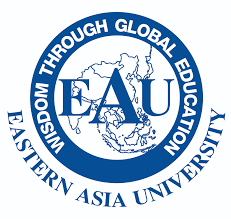 แบบฟอร์มส่งบทความเพื่อตีพิมพ์ในวารสาร EAU HERITAGEวันที่        เดือน       	     พ.ศ.		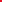 เรียน  	บรรณาธิการวารสาร EAU HERITAGE    ฉบับวิทยาศาสตร์และเทคโนโลยี    ฉบับสังคมศาสตร์และมนุษยศาสตร์  สิ่งที่ส่งมาด้วย:	 ไฟล์บทความ จำนวน     	       ไฟล์ 	 ไฟล์รูปภาพ          รูปข้าพเจ้า  (ชื่อผู้เขียนบทความ นาย/นาง/นางสาว) 				       						สังกัด/หน่วยงาน: บุคลากรมหาวิทยาลัยอีสเทิร์นเอเชีย สังกัดคณะ/สำนัก							 นักศึกษามหาวิทยาลัยอีสเทิร์นเอเชีย สังกัดคณะ			   				 บุคคลภายนอก ระบุสังกัด			   							ขอส่ง       บทความวิจัย  	 บทความวิชาการ   จำนวน  1   บทความชื่อบทความ (ภาษาไทย) 																				   				ชื่อบทความ (ภาษาอังกฤษ) 																								ชื่อผู้เขียนร่วม (ถ้ามี โปรดระบุ) 										ที่อยู่ที่สามารถติดต่อได้      ที่บ้าน	 สถานที่ทำงาน/สถาบันการศึกษา							เลขที่		หมู่ที่		ตรอก/ซอย			ถนน			 		แขวง/ตำบล			เขต/อำเภอ				จังหวัด				รหัสไปรษณีย์	   โทรศัพท์		    โทรศัพท์มือถือ			อีเมล				ข้าพเจ้าขอรับรองว่าบทความนี้	 เป็นผลงานของข้าพเจ้าแต่เพียงผู้เดียว				 เป็นผลงานของข้าพเจ้าและผู้เขียนร่วมตามชื่อที่ระบุในบทความ	บทความนี้ไม่เคยลงตีพิมพ์ที่ใดมาก่อน  และจะไม่นำส่งเพื่อพิจารณาลงตีพิมพ์ที่อื่นอีก นับจากวันที่ข้าพเจ้าได้ส่งบทความฉบับนี้
มายังกองบรรณาธิการวารสารวิชาการมหาวิทยาลัยอีสเทิร์นเอเชียลงชื่อผู้เขียน					            (        		                      	         )** กรุณากรอกรายละเอียดให้ครบถ้วน แล้วส่งกลับมายังอีเมลตามแต่ละฉบับ ดังนี้   ฉบับวิทยาศาสตร์และเทคโนโลยี 	อีเมล: eauheritage_sci@eau.ac.th ฉบับสังคมศาสตร์และมนุษยศาสตร์  	อีเมล: eauheritage_social@eau.ac.th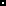 